Publicado en Donostia - San Sebastián el 10/05/2024 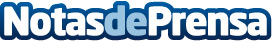 Homenaje a enfermeras de Gipuzkoa y reivindicación del rol esencial de la profesión en el acto del COEGI con motivo del Día InternacionalEl salón de plenos del Ayuntamiento de San Sebastián acogió en la tarde de ayer el acto organizado por el Colegio Oficial de Enfermería de GIpuzkoa (COEGI) con motivo de la celebración este domingo, 12 de mayo, del Día Internacional de la EnfermeraDatos de contacto:COLEGIO ENFERMERIA GIPUZKOA ComunicaciónCOLEGIO ENFERMERIA GIPUZKOA Comunicación943223750Nota de prensa publicada en: https://www.notasdeprensa.es/homenaje-a-enfermeras-de-gipuzkoa-y Categorias: Medicina País Vasco Celebraciones http://www.notasdeprensa.es